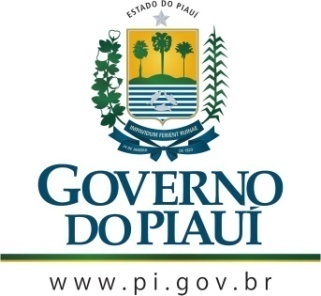 GOVERNO DO ESTADO DO PIAUÍSECRETARIA DE ESTADO DE CULTURA DO PIAUÍ - SECULTCONSELHO ESTADUAL DE CULTURAAta da Sessão Ordinária do dia 17 de Janeiro de 2019.Horário: 10:00 horasLocal: Sala do Plenário do Conselho Estadual de Cultura.001002003004005006007008009010011012013014015016017018019020021022023024025026027028029030031032033034035036037038039040041042043044045046047048049050051052053054055056057058059060061062063064065066067068069070071072073074075076077078079080081082083084085086087088089090091092093094095096097098099100101102103104105106107108109110111112113114115116117118119120121122123124125126127128129130131132133134135136137138139140141142143144145146147148149150151152153154155156157158159160161162163164165166167168169170171172173174178179180Aos dezessete dias do mês de janeiro do ano de dois mil e dezenove, às dez horas, na Sala de Reuniões do Conselho Estadual de Cultura, com sede na Rua Treze de Maio, 1513, no bairro Vermelha, em Teresina, capital do Estado do Piauí, reuniu-se o Colegiado. Presentes os integrantes da mesa diretora, o presidente Cineas das Chagas Santos, a vice-presidente, Maria Dora de Oliveira Medeiros Lima, os conselheiros: Nelson Nery Costa, Wilson Seraine da Silva Filho, José Itamar Guimarães Silva, Jonas Pereira da Silva, Maria do Rosário Sales, Cláudia Simone de Oliveira Andrade e João Batista Sousa Vasconcelos. Verificada a existência de quórum, o presidente do Conselho Estadual de  Cultura, Cineas das Chagas Santos, abriu a sessão  falando sobre a visita que fizera ao prédio da CEPISA para inteirar-se da real situação dos painéis pintados por Afrânio Castelo Branco no início da década de 1970. Segundo o presidente do CEC os  painéis estão bastante comprometidos, sendo que, pelo menos, um deles foi retirado do local onde estava afixado, uma vez que se desprendeu da moldura. Parte do conjunto  de telas está coberta com plástico para, segundo a assessora de comunicação da empresa Equatorial, ser avaliada por membros do CAU (Conselho de Arquitetura e Urbanismo), em visita a ser realizada brevemente.  Em nota publicada na imprensa teresinense, empresa Equatorial comprometeu-se a restaurar os painéis no menor espaço de tempo. O presidente do CEC designou a conselheira Cláudia Simone, que já estivera no local em mais de uma oportunidade, para acompanhar todo o processo de restauro dos painéis. A conselheira Dora Medeiros afirmou que outro painel  do Afrânio Castelo Branco, localizado na sede do antigo Bando do Estado do Piauí, hoje Banco do Brasil, está  coberto por caixas eletrônicos, em local inadequado. O presidente do CEC propôs que uma comissão de conselheiros  faça uma visita do superintende do Banco do Brasil, em Teresina, para solicitar autorização para ver o painel e estudar a possibilidade de removê-lo para o Museu do Piauí. A conselheira Lari  Sales comunicou aos conselheiros que, em conversa com a direção da Rádio Antares, foi aventada a possibilidade de ampliar  a duração do programa Cultura na Frequência, passando dos  atuais 30 minutos, para uma hora, desde que o programa passe a ser apresentado aos sábados. O funcionário do  CEC, Antônio Freitas Rocha, apresentou aos conselheiros um relatório sobre medidas a serem tomadas, com urgência, para melhorar o atendimento aos frequentadores da Biblioteca Professora Auristela Soares Lima, na sede do CEC. Entre os problemas apresentados, ressaltou: iluminação, ventilação, inexistência de extintor de incêndio, acervo desatualizado. Nada mais tendo sido tratado, a sessão foi encerrada.Eu, Poliana Sepúlveda Cavalcanti, coordenadora do CEC, na função de secretária desta sessão, lavrei a presente ata que depois de lida e aprovada, será assinada por mim, pelo senhor presidente e conselheiros desta casa.